                       Preprimary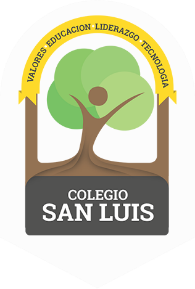                    Study GuideSeptember/October 2021Math Exam Monday October 18th Count the numbers out loud from 1-20.Write the numbers from 1 to 20.Ordinal numbers first to tenth.Concepts: More and lessPhonics ExamWednesday October 20th Beginning sound, letter  / M m /.Letters ( all the alphabeth ), name and soundGrammar ExamFriday October 22th People, place, animal and thing nouns.High frequency words :   I  -  the  -  like  -  and.